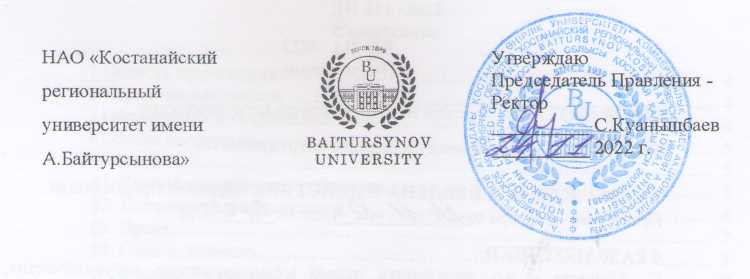 ДОЛЖНОСТНАЯ ИНСТРУКЦИЯЗАМЕСТИТЕЛЬ РУКОВОДИТЕЛЯ НАУЧНОЙ БИБЛИОТЕКИДИ 231-2022КостанайПредисловие1 РазработанА научная библиотека2 ВНЕСЕНА научная библиотека3 УтвержденА и введенА в действие приказом Председателя Правления – Ректора от 24.11.2022 года № 380 ОД4 РазработчикИ: Ж.Ержанова – и.о. руководителя научной библиотеки5 Эксперты:А.Айдналиева – и.о. начальника отдела правового обеспечения и государственных закупокЕ. Книга – и.о. начальника отдела управления персоналом;6 Периодичность проверки					           3 года7 ВВЕДЕНА ВЗАМЕН: ДИ - 2020 Заведующая  научной библиотекой педагогического направления Настоящая должностная инструкция не может быть полностью или частично воспроизведена, тиражирована и распространена без разрешения Председателя Правления-Ректора НАО «Костанайский региональный университет имени А.Байтурсынова».© Костанайский региональный университет имени А. Байтурсынова, 2022СодержаниеГлава 1. Область применения1. Настоящая должностная инструкция определяет и устанавливает требования к деятельности заместителя руководителя научной библиотеки НАО «Костанайский региональный университет имени А.Байтурсынова, регламентирует его обязанности, права, ответственность и условия для его эффективной деятельности.2. Должностная инструкция разработана в соответствии с действующим законодательством РК, стандартом организации СО 064-2022 Стандарт организации. Порядок разработки, согласования и утверждения положений подразделений и должностных инструкций. Глава 2. Нормативные ссылки 3. Настоящая Должностная инструкция разработана в соответствии со следующими нормативными документами:Трудовой кодекс РК от 23 ноября 2015 г. № 414-V;Закон РК «Об образовании» от 27 июля 2007 г. №319-III;Квалификационный справочник должностей руководителей, специалистов и других служащих. Утверждён приказом Министра труда и социальной защиты населения РК от 30.12 2020 года № 553;Государственный общеобязательный стандарт высшего  и послевузовского образования. Приказ Министра науки и высшего образования РК от 20 июля 2022 года № 2;Устав НАО «Костанайский региональный университет имени А.Байтурсынова», утвержденный приказом Председателя Комитета государственного имущества и приватизации Министерства финансов Республики Казахстан от 05 июня 2020 года № 350;СО 081-2022 Стандарт организации. Делопроизводство;ДП 082-2022 Документированная процедура. Управление документацией;СО 064-2022 Стандарт организации. Порядок разработки, согласования и утверждения положений подразделений и должностных инструкций;ПР 074-2022 Правила. Конкурсное замещение вакантных должностей административно-управленческого персонала.Глава 3. Обозначения и сокращения 4. В настоящей должностной инструкции применяются следующие сокращения: РК – Республика Казахстан;КРУ имени А.Байтурсынова, КРУ, Университет – Некоммерческое акционерное общество «Костанайский региональный университет имени А.Байтурсынова»;ДП – документированная процедура;СО – стандарт организации; ДИ – должностная инструкция;ОУП – отдел управления персоналом;НБ – научная библиотека.Глава 4. Общие положения5.  Заместитель руководителя научной библиотеки относится к категории административно-управленческого персонала.6. Заместитель руководителя научной библиотеки назначается на должность на основании приказа Председателя Правления-Ректора Университета по итогам конкурса на данную должность. Освобождение от должности осуществляется в соответствии с трудовым законодательством РК. На период отсутствия заместителя руководителя научной библиотеки его обязанности исполняет лицо, на которое приказом Председателя Правления-Ректора будут возложены обязанности. Данное лицо приобретает соответствующие права и несет ответственность за качественное и своевременное исполнение возложенных на него обязанностей.7. Заместитель руководителя научной библиотеки в своей деятельности руководствуется действующим законодательством РК, Уставом КРУ, нормативными документами и методическими материалами по направлению деятельности, внутренними и организационно-распорядительными документами Университета и настоящей должностной инструкцией.8. Заместитель руководителя научной библиотеки подчиняется непосредственно проректору по исследованиям, инновациям и цифровизации и руководителю научной библиотеки.Глава 5. ОписаниеПараграф 1.	 Квалификационные требования 9. На должность заместителя руководителя научной библиотеки  назначается лицо, соответствующее следующим квалификационным требованиям:1) На должность руководителя НБ назначается лицо, имеющее высшее (или послевузовское) профессиональное образование и стаж работы по специальности не менее 1 года. В отдельных случаях высшее педагогическое образование -  (филологическое, переводческое дело)  и стаж библиотечной работы не менее 3 лет.Стаж работы: 1 год; 3 года.Особые требования: -       Параграф 2. Должностные обязанности10. Заместитель руководителя научной библиотеки для выполнения возложенных на него трудовых функций обязан:1) осуществлять контроль над исполнением сотрудниками НБ распоряжений руководителя научной библиотеки;2) выявлять и анализировать несоответствия  в работе НБ и производить корректирующие действия;3) осуществлять организацию сбора, анализа, обработки статистической информации по библиотеке в целом;обеспечивать своевременное составление отделами и секторами библиотеки установленной отчетности и плановой документации;контролировать  своевременное и качественное выполнение принятых библиотекой планов; разрабатывать критерии и методы оценки деятельности сотрудников НБ;осуществлять методическую помощь заведующим отделами, секторами, сотрудникам НБ;внедрять в работу НБ новейшие информационные технологии, инновации, НОТ;выполнять распоряжения руководителя НБ;соблюдать Правила внутреннего распорядка Университета;исполнять поручения Председателя Правления-Ректора, Совета директоров, проректора по исследованиям, инновациям и цифровизации, руководителя научной библиотеки; соблюдать и контролировать трудовую и исполнительскую дисциплину, Правила внутреннего распорядка, Правила и нормы охраны труда, технику безопасности и противопожарной защиты.Параграф 3. Права11. Заместитель руководителя научной библиотеки имеет право:избираться и быть избранным в коллегиальные органы Университета;участвовать в работе коллегиальных органов, совещаний, семинаров, проводимых Университетом; запрашивать от структурных подразделений информацию и материалы в объемах, необходимых для осуществления своих полномочий;в случае служебной необходимости пользоваться информацией баз данных структурных подразделений Университета;на профессиональную подготовку, переподготовку и повышение своей квалификации;требовать от руководства университета организационного и материально-технического обеспечения своей деятельности, а также оказания содействия в исполнении своих должностных обязанностей и прав;пользоваться услугами социально-бытовых, лечебных и других подразделений университета в соответствии с Уставом Университета и Коллективным договором;Параграф 4. Ответственность12. Заместитель руководителя научной библиотеки несет ответственность за:нарушение Трудового кодекса Республики Казахстан, Устава НАО «Костанайский региональный университет имени А.Байтурсынова», Правил внутреннего распорядка, Положения об оплате труда, Положения подразделения и других нормативных документов;разглашение коммерческой и служебной тайн или иной тайны, охраняемой законом, ставшей известной в ходе выполнения должностных обязанностей;разглашение персональных данных работников Университета;соответствие действующему законодательству визируемых документов; обеспечение сохранности имущества, находящегося в подразделении; организацию оперативной и качественной подготовки документов, ведение делопроизводства в соответствии с действующими правилами и инструкциями; 13. За ненадлежащее исполнение должностных обязанностей и нарушение трудовой дисциплины заместитель руководителя научной библиотеки несет ответственность в порядке, предусмотренном действующим законодательством РК.Параграф 5. Взаимоотношения	14. В процессе исполнения должностных обязанностей при решении текущих вопросов заместитель руководителя научной библиотеки:1) получает задания, поручения от проректора по исследованиям, инновациям и цифровизации, руководителя научной библиотеки и согласовывает сроки их исполнения;2) запрашивает у других структурных подразделений информацию и документы, необходимые для выполнения своих должностных обязанностей;3) представляет по истечении указанного срока информацию о выполненном задании и поручении.Глава 6. Порядок внесения изменений15. Внесение изменений в настоящую ДИ осуществляется по инициативе автора ДИ, руководителя подразделения, начальника ОУП,  проректора по исследованиям, инновациям и цифровизации и производится в соответствии с ДП 082-2022 Документированная процедура. Управление документацией. Глава 7. Согласование, хранение и рассылка16. Согласование, хранение и рассылка ДИ должны производиться в соответствии с ДП 082-2022 Документированная процедура. Управление документацией.17. Настоящая ДИ согласовывается с проректором по исследованиям, инновациям и цифровизации, руководителем научной библиотеки, начальником отдела правового обеспечения и государственных закупок, начальником отдела управления персоналом и начальником отдела документационного обеспечения.18. Рассылку проекта настоящей ДИ экспертам, указанным в предисловии, осуществляют разработчики.19. Должностная инструкция утверждается приказом Председателя Правления-Ректора КРУ.20. Подлинник настоящей ДИ вместе с «Листом согласования» передается на хранение в ОУП по акту приема-передачи.21. Рабочий экземпляр настоящей ДИ размещается на сайте Университета с доступом из внутренней корпоративной сети.НАО «Костанайскийрегиональный университет имениА.Байтурсынова»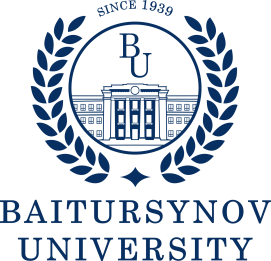 УтверждаюПредседатель Правления - Ректор__________С.Куанышбаев__________ 2022 г.1 Область применения…………………………………………………………...42 Нормативные ссылки ………………………………………………………….43 Обозначения и сокращения……………………………………………………4 Общие положения…………………………………………………………...…455 Описание……………………………………………………………….……....5§1. Квалификационные требования………………………………….	………..5§2. Должностные обязанности………………………………………………....6§3. Права…………………………………………………………………...…….6§4. Ответственность………………………………………………………...…..7§5. Взаимоотношения………………………………………….......................…76 Порядок внесения изменений………………………………………………….87 Согласование, хранение и рассылка……………………………………..........8